2 РОНД Управления по Новомосковскому и Троицкому АО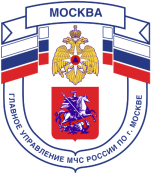 142190, . Москва, г. Троицк, площадь Академика Верещагина, д. 1,  тел. 8-495-840-99-70, E-mail: 2rondunitao@mail.ru_____________________________________________________________________________Уважаемые жители Троицкого административного округа!06 февраля 2014 г. в 04 часа 29 минут на пульт диспетчера поступило сообщение о пожаре в квартире многоквартирного, пятиэтажного дома.  О пожаре сообщили жители соседнего дома. На момент прибытия в 04 часа 38 минут подразделений пожарной охраны происходило открытое горение личных вещей предметов мебели на площади 5 кв. м.  Входная дверь в помещение квартиры была вскрыты дежурным караулом в ходе тушения. В ходе разведки и тушения пожара в кухонном помещении квартиры был обнаружен труп женщины 1940 года рождения (причина смерти устанавливается).Пожар ликвидирован в 04 часа 53 минуты. Общая площадь составила 5 кв. метров. Очаговая зона расположена в кухонном помещении.Наиболее вероятной причиной пожара могло послужить оставление открытого источника огня без присмотра. СОБЛЮДАЙТЕ   ЭЛЕМЕНТАРНЫЕ   ПРАВИЛА ПОЖАРНОЙ   БЕЗОПАСНОСТИ!При обнаружении задымления или загорания следует сообщить в противопожарную службу по телефонам «01» или “101”, оповестить всех соседей о произошедшем пожаре. До прибытия пожарных приступить к тушению огня первичными средствами пожаротушения (водой из внутреннего противопожарного водопровода, огнетушителями, подручными средствами), при этом обесточить электросеть и вывести из помещения людей, не забывая о личной безопасности. Если же огонь своими силами ликвидировать не удается, то немедленно покиньте опасную зону, плотно закрыв двери помещения. При эвакуации помните, что при пожаре наименьшая температура и концентрация дыма бывает у пола помещения. Пользоваться лифтом при пожаре запрещено. Следует организовать встречу прибывших пожарных подразделений и направить их к месту пожара.Берегите себя и свое имущество! Если вы стали участником или свидетелем трагедии, несчастного случая или оказались в непростой ситуации, звоните на Единый номер вызова экстренных служб - «112», при пожаре звоните «01» или «101»сайт ГУ МЧС России - mchs.qov.ru.